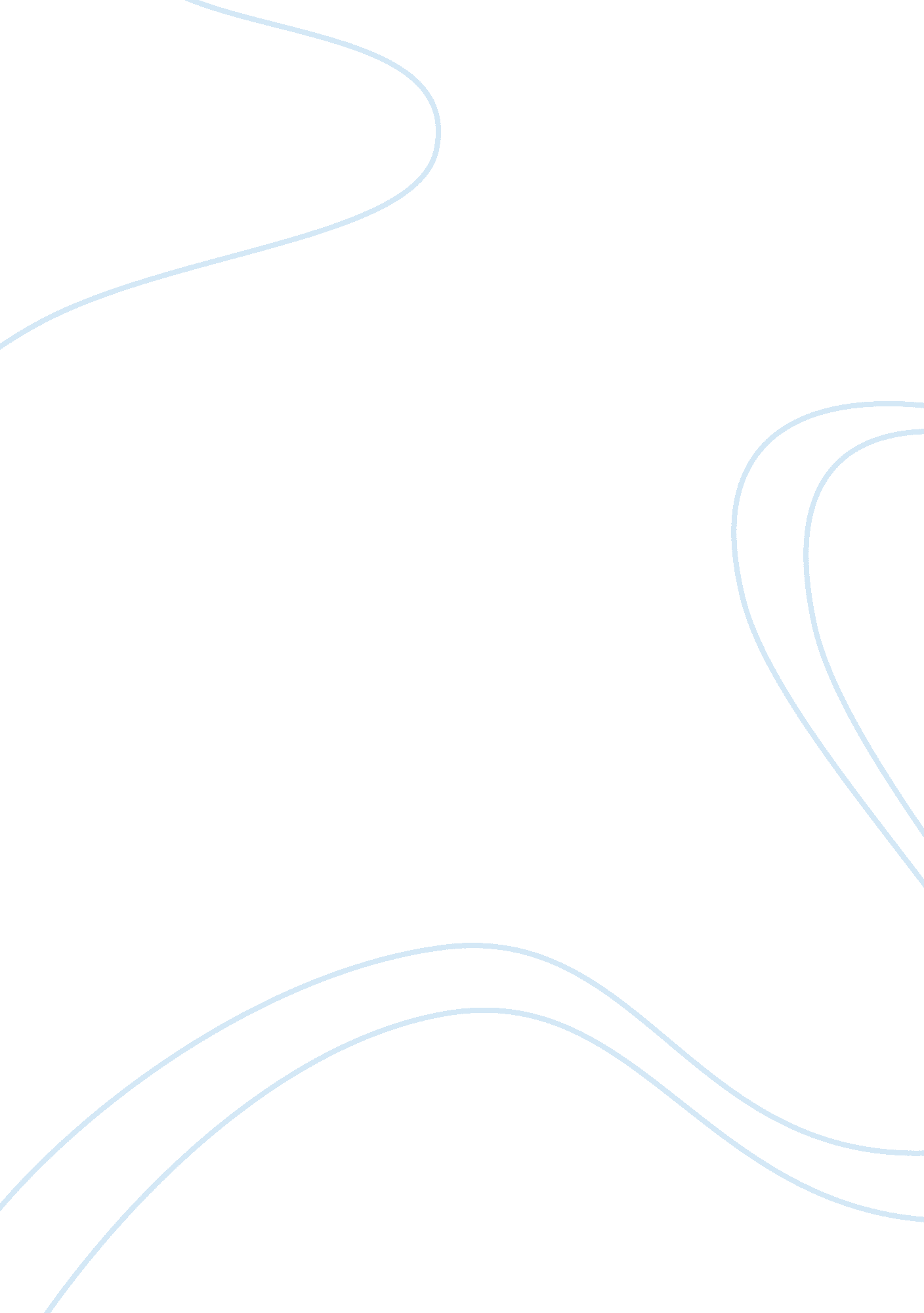 What would happen if there were no television essay sample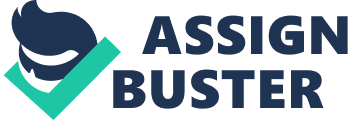 I think that if there were no telecasting at that place would be good and bad effects. It would be good in that people wouldn’t be parking their butts in forepart of the telecasting all the clip. It is merely apparent lazy. Besides. people wouldn’t have their encephalons full of debris that’s shown on telecasting. Another large ground that the absence of telecasting would be good is that the force is merely so abundant it is pathetic. There are some grounds that no telecasting would be bad. There are a batch of educational telecasting channels. such as the Discovery Channel. A & A ; E. and the History Channel. There are besides some educational telecasting shows that I love to watch. like Law and Order and CSI. Another thing that I find is a really of import facet of telecasting is the velocity of intelligence travel. The wireless and print does transport intelligence. but I think that telecasting does it best. We can really see what is traveling on precisely when it is traveling on. Over all. I think that the negative and positive facets of telecasting even out in the long tally. 